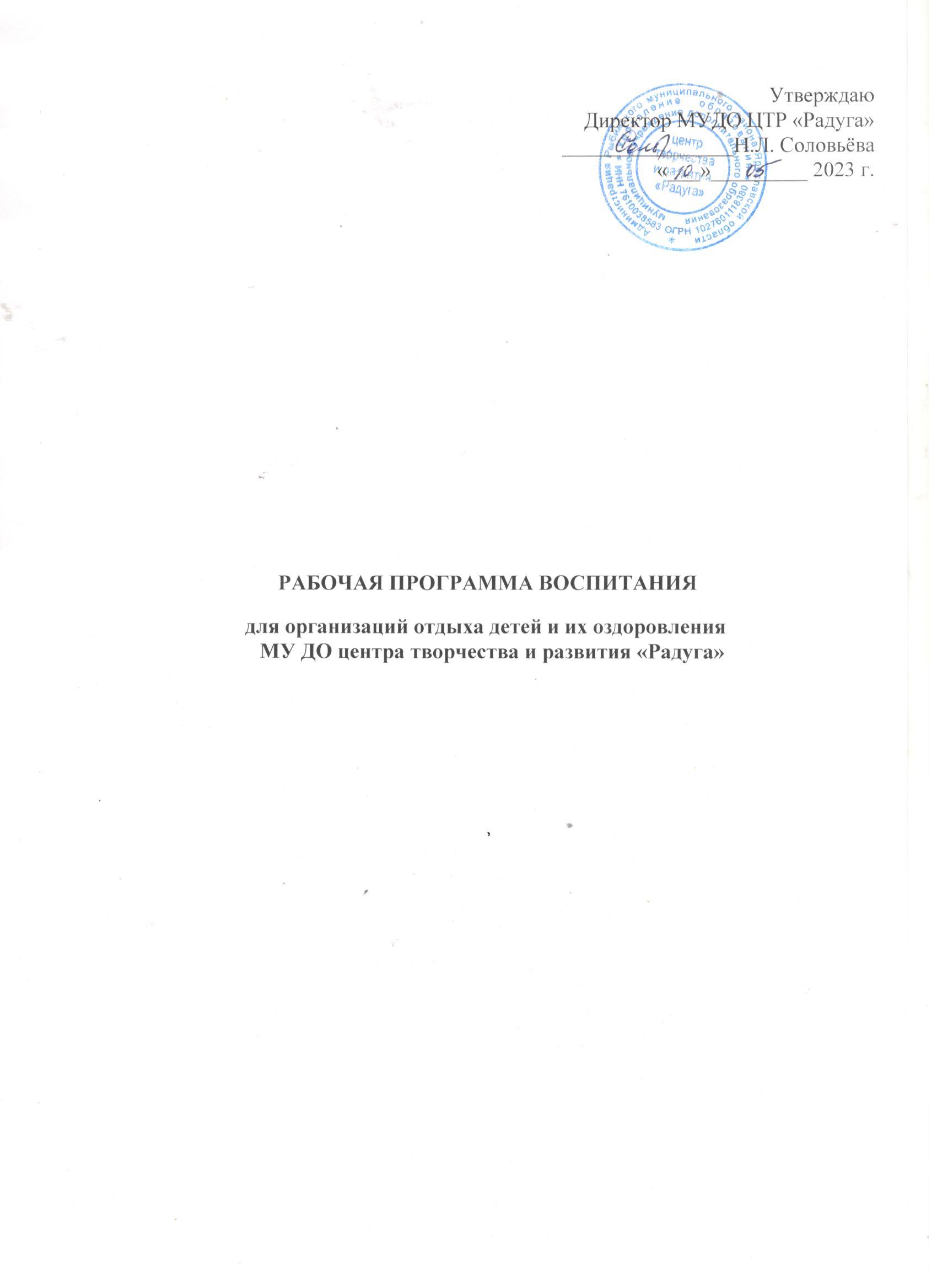 СОДЕРЖАНИЕПОЯСНИТЕЛЬНАЯ ЗАПИСКАРабочая программа воспитания для организаций отдыха детей и их оздоровления (далее – Программа воспитания, Программа) подготовлена МУ ДО ЦДТ «Радуга» на основе Примерной рабочей программы воспитания для общеобразовательных организаций, разработанной Федеральным государственным бюджетным научным учреждением «Институт изучения детства, семьи и воспитания Российской академии образования» в соответствии с нормативно-правовыми документами:-  Конституцией Российской Федерации (принята всенародным голосованием 12.12.1993, с изменениями, одобренными в ходе общероссийского голосования 01.07.2020).-  Конвенцией о правах ребенка (одобрена Генеральной Ассамблеей ООН 20.11.1989, вступила в силу для СССР 15.09.1990).- Федеральным законом от 29.12.2012 № 273-ФЗ «Об образовании в Российской Федерации».-  Федеральным законом от 31.07.2020 № 304-ФЗ «О внесении изменений в Федеральный закон «Об образовании в Российской Федерации» по вопросам воспитания обучающихся».-  Федеральным законом от 24.07.1998 № 124-ФЗ «Об основных гарантиях прав ребенка в Российской Федерации».-  Федеральным законом от 30.12.2020 № 489-ФЗ «О молодежной политике в Российской Федерации».-  Приказы №№286,287 Министерства просвещения Российской Федерации об утверждении ФГОС начального общего образования и ФГОС основного общего образования от 31 мая 2021 года.-  Стратегией развития воспитания в Российской Федерации на период до 2025 года (утверждена распоряжением Правительства Российской Федерации от 29.05.2015 № 996-р).-  Указом Президента Российской Федерации от 21.07.2020 № 474 «О национальных целях развития Российской Федерации на период до 2030 года».- Указом Президента Российской Федерации от 09.11.2022 № 809 «Об утверждении Основ государственной политики по сохранению и укреплению традиционных российских духовно-нравственных ценностей».- Планом основных мероприятий, проводимых в рамках Десятилетия детства, на период до 2027 года (утвержден распоряжением Правительства Российской Федерации от 23.01.2021 № 122-р).- Государственной программой Российской Федерации «Развитие образования» (утверждена Постановлением Правительства Российской Федерации от 26. 12.2017 № 1642).-  Федеральным проектом «Успех каждого ребенка» (утвержден президиумом Совета при Президенте РФ по стратегическому развитию и национальным проектам, протокол от 24.12.2018 № 16.).Согласно Федеральному закону от 24 июля 1998 г. № 124-ФЗ «Об основных гарантиях прав ребенка в Российской Федерации» (с изменениями и дополнениями) к организациям отдыха детей и их оздоровления (далее – детский лагерь) относятся организации (независимо от их организационно- правовых форм) сезонного или круглогодичного действия, стационарного и (или) нестационарного типа, с круглосуточным или дневным пребыванием, оказывающие услуги по организации отдыха и оздоровления детей: организации отдыха детей и их оздоровления сезонного или круглогодичного действия, лагеря, организованные образовательными организациями, осуществляющими организацию отдыха и оздоровления обучающихся в каникулярное время (с круглосуточным или дневным пребыванием), детские лагеря труда и отдыха, детские лагеря палаточного типа, детские специализированные (профильные) лагеря, детские лагеря различной тематической направленности.Программа является методическим документом, определяющим комплекс основных характеристик воспитательной работы, осуществляемой в детском лагере, разрабатывается с учетом государственной политики в области образования и воспитания.Программа создана с целью организации непрерывного воспитательного процесса, основывается на единстве и преемственности с общим и дополнительным образованием, соотносится с примерной рабочей программой воспитания для образовательных организаций, реализующих образовательные программы общего образования.Программа предусматривает приобщение обучающихся к российским традиционным духовным ценностям, включая культурные ценности своей этнической группы, правилам и нормам поведения в российском обществе.Ценности Родины и природы лежат в основе патриотического направления воспитания.Ценности человека, дружбы, семьи, сотрудничества лежат в основе духовно-нравственного и социального направлений воспитания.Ценность знания лежит в основе познавательного направления воспитания.Ценность здоровья лежит в основе направления физического воспитания.Ценность труда лежит в основе трудового направления воспитания.Ценности	культуры	и	красоты	лежат	в	основе эстетического                                   направления воспитания.«Ключевые смыслы» системы воспитания, с учетом которых должна реализовываться программа:«Люблю Родину». Формирование у детей чувства патриотизма и готовности к защите интересов Отечества, осознание ими своей гражданскойидентичности через чувства гордости за свою Родину и ответственности за будущее России, знание истории, недопустимость фальсификации исторических событий и искажения исторической правды, на основе развития программ воспитания детей, в том числе военно-патриотического воспитания, развитие у подрастающего поколения уважения к таким символам государства, как герб, флаг, гимн Российской Федерации, к историческим символам и памятникам Отечества. «Мы – одна команда». Особое внимание в формировании личности ребенка, основ его поведения и жизненных установок отводится социальному окружению, важной частью которого является детский коллектив. Детский коллектив предоставляет широкие возможности для самовыражения и самореализации, позволяет сформироватьв детях инициативность, самостоятельность, ответственность, трудолюбие, чувство собственного достоинства.Детский коллектив объединяет детей с разными интересами, потребностями и индивидуальными особенностями. Важно выстраивать работу и коллективные дела так, чтобы они были интересными и значимыми для каждого ребенка.«Россия – страна возможностей». Ребенка воспитывает все, что его окружает. Окружающая среда формирует его взгляды, убеждения, привычки. Важно создавать воспитательную среду, доступную, интересную для ребенка. Создание благоприятной и разнообразной воспитательной среды возможно через вовлечение детей в конкурсы, мероприятия и проекты детских общественных объединений, заинтересованных организаций (АНО «Россия – страна возможностей», АНО «Большая Перемена», Общероссийское общественно-государственное движение детей и молодежи «Движение Первых», Российское общество «Знание», Российское историческое общество), где каждый ребенок может найти то, что ему по душе. Необходимо популяризировать все возможности и социально значимые проекты организаций.Принимая участие в мероприятиях движений и организаций, школьники получают возможность активно участвовать в общественной жизни страны, формировать гражданскую позицию, основываясь на идеалах добра и справедливости, в том числе через систему личностного и социального роста.Программа включает три раздела: целевой; содержательный; организационный.Приложение:  календарный план воспитательной работы.Раздел I. ЦЕННОСТНО-ЦЕЛЕВЫЕ ОСНОВЫ ВОСПИТАНИЯНормативные ценностно-целевые основы воспитания детей в детском лагере определяются содержанием российских гражданских (базовых, общенациональных) норм и ценностей, основные из которых закреплены в Конституции Российской Федерации.С учетом мировоззренческого, этнического, религиозного многообразия российского общества ценностно-целевые основы воспитания детей включают духовно-нравственные ценности культуры народов России, традиционных религий народов России в качестве вариативного компонента содержания воспитания, реализуемого на добровольной основе, в соответствии с мировоззренческими и культурными особенностями и потребностями родителей (законных представителей) несовершеннолетних детей.Воспитательная деятельность в детском лагере реализуется в соответствии с приоритетами государственной политики в сфере воспитания, зафиксированными в Стратегии развития воспитания в Российской Федерации на период до 2025 года. Приоритетной задачей Российской Федерации в сфере воспитания детей является развитие высоконравственной личности, разделяющей российские традиционные духовные ценности, обладающей актуальными знаниями и умениями, способной реализовать свой потенциал в условиях современного общества, готовой к мирному созиданию и защите Родины.Цель и задачи воспитанияСовременный российский общенациональный воспитательный идеал – высоконравственный, творческий, компетентный гражданин России, принимающий судьбу Отечества как свою личную, осознающий ответственность за настоящее и будущее страны, укорененный в духовных и культурных традициях многонационального народа Российской Федерации. В соответствии с этим идеалом и нормативными правовыми актами Российской Федерации в сфере образования цель воспитания: создание условий для личностного развития, самоопределения и социализации обучающихся на основе социокультурных, духовно-нравственных ценностей и принятых вроссийском обществе правил и норм поведения в интересах человека, семьи, общества и государства, формирование у обучающихся чувства патриотизма, гражданственности, уважения к памяти защитников Отечества и подвигам Героев Отечества, закону и правопорядку, человеку труда и старшему поколению, взаимного уважения, бережного отношения к культурному наследию и традициям многонационального народа Российской Федерации, природе и окружающей среде. (Федеральный закон от 29 декабря 2012 г. № 273-ФЗ «Об образовании в Российской Федерации, ст. 2, п. 2).Задачи воспитания определены с учетом интеллектуально- когнитивной, эмоционально-оценочной, деятельностно-практической составляющих развития личности:усвоение знаний, норм, духовно-нравственных ценностей, традиций, которые выработало российское общество (социально значимых знаний);формирование и развитие позитивных личностных отношений к этим нормам, ценностям, традициям (их освоение, принятие);приобретение социально значимых знаний, формирование отношения к традиционным базовым российским ценностям.Методологические основы и принципывоспитательной  деятельностиМетодологической основой Программы воспитания являются антропологический, культурно-исторический и системно-деятельностный подходы.Воспитательная деятельность в детском лагере основывается на следующих принципах:принцип гуманистической направленности. Каждый ребенок имеет право на признание его как человеческой личности, уважение его достоинства, защиту его человеческих прав, свободное развитие;   принцип ценностного единства и совместности. Единство ценностей и смыслов воспитания, разделяемых всеми участниками образовательных отношений, содействие, сотворчество и сопереживание, взаимопонимание и взаимное уважение;-  принцип культуросообразности. Воспитание основывается на культуре и традициях России, включая культурные особенности региона;- принцип следования нравственному примеру. Пример, как метод воспитания, позволяет расширить нравственный опыт ребенка, побудить его к открытому внутреннему диалогу, пробудить в нем нравственную рефлексию, обеспечить возможность выбора при построении собственной системы ценностных отношений, продемонстрировать ребенку реальную возможность следования идеалу в жизни;- принцип безопасной жизнедеятельности. Защищенность важных интересов личности от внутренних и внешних угроз, воспитание через призму безопасности и безопасного поведения;принцип совместной деятельности ребенка и взрослого. Значимость совместной деятельности взрослого и ребенка на основе приобщения к культурным ценностям и их освоения;- принцип инклюзивности. Организация воспитательного процесса, при котором все дети, независимо от их физических, психических, интеллектуальных, культурно-этнических, языковых и иных особенностей, включены в общую систему образования.Данные принципы реализуются в укладе детского лагеря, включающем воспитывающие среды, общности, культурные практики, совместную деятельность и события.Уклад – общественный договор участников образовательных отношений, опирающийся на базовые национальные ценности, содержащий традиции региона и детского лагеря, задающий культуру поведения сообществ, описывающий предметно-эстетическую среду, деятельности и социокультурный контекст.Воспитывающая среда – это особая форма организации образовательного процесса, реализующего цель и задачи воспитания. Воспитывающая среда определяется целью и задачами воспитания, духовно- нравственными и социокультурными ценностями, образцами и практиками. Основными характеристиками воспитывающей среды являются ее насыщенность и структурированность.Воспитывающие общности (сообщества) в детском лагере:детские (одновозрастные и разновозрастные отряды). Ключевым механизмом воспитания в детском лагере является временный детский коллектив. Чтобы эффективно использовать воспитательный потенциал временного детского коллектива, необходимо учитывать особенности и закономерности развития временного детского коллектива.детско-взрослые. Основная цель – содействие, сотворчество и сопереживание, взаимопонимание и взаимное уважение, наличие общих ценностей и смыслов у всех участников. Главная детско-взрослая общность в детском лагере – «Дети-Вожатый».Основные направления воспитанияПрактическая реализация цели и задач воспитания осуществляется в рамках следующих направлений воспитательной работы:-  гражданское воспитание, формирование российской гражданской идентичности, принадлежности к общности граждан Российской Федерации, к народу России как источнику власти в российском государстве и субъекту тысячелетней Российской государственности, знание и уважение прав, свобод и обязанностей гражданина Российской Федерации;- патриотическое воспитание – воспитание любви к родному краю, Родине, своему народу, уважения к другим народам России; историческое просвещение, формирование российского национального исторического сознания, российской культурной идентичности;-  духовно-нравственное развитие и воспитание обучающихся на основе духовно-нравственной культуры народов России, традиционныхрелигий народов России, формирование традиционных российских семейных ценностей; воспитание честности, доброты, милосердия, справедливости, дружелюбия и взаимопомощи, уважения к старшим, к памяти предков;-  эстетическое воспитание: формирование эстетической культуры на основе российских традиционных духовных ценностей, приобщение к лучшим образцам отечественного и мирового искусства;-  экологическое воспитание: формирование экологической культуры, ответственного, бережного отношения к природе, окружающей среде на основе российских традиционных духовных ценностей;-  трудовое воспитание: воспитание уважения к труду, трудящимся, результатам труда (своего и других людей), ориентации на трудовую деятельность, получение профессии, личностное самовыражение в продуктивном, нравственно достойном труде в российском обществе, на достижение выдающихся результатов в труде, профессиональной деятельности;-  физическое воспитание и воспитание культуры здорового образа жизни и безопасности: развитие физических способностей с учетом возможностей и состояния здоровья, формирование культуры здорового образа жизни, личной и общественной безопасности;- познавательное направление воспитания: стремление к познанию себя и других людей, природы и общества, к знаниям, образованию.          Основные традиции и уникальность воспитательной деятельностиОсновные традиции воспитания в детском лагере являются:- совместная деятельность детей и взрослых, как ведущий способ организации воспитательной деятельности;- создание условий, при которых для каждого ребенка предполагается роль в совместных делах (от участника до организатора, лидера того или иного дела);создание условий для приобретения детьми нового социального опыта и освоения новых социальных ролей;проведение общих мероприятий детского лагеря с учетом конструктивного межличностного взаимодействия детей, их социальной активности;включение детей в процесс организации жизнедеятельности временного детского коллектива;формирование коллективов в рамках отрядов, кружков, студий, секций и иных детских объединений, установление в них доброжелательных и товарищеских взаимоотношений;обмен опытом между детьми в формате «дети-детям»;ключевой фигурой воспитания является ребенок, главную роль в воспитательной деятельности играет педагог, реализующий по отношению к детям защитную, личностно развивающую, организационную, посредническую (в разрешении конфликтов) функции.Уникальность воспитательного процесса в детском лагере заключается в кратковременности, автономности, сборности.Кратковременность – короткий период лагерной смены, характеризующийся динамикой общения, деятельности, в процессе которой ярче высвечиваются личностные качества.Автономность – изолированность ребенка от привычного социального окружения, «нет дневника», вызова родителей – все это способствует созданию обстановки доверительности.Сборность – предполагает объединение детей с разным социальным опытом и разным уровнем знаний, не скованных «оценками» прежнего окружения, каждый ребенок имеет возможность «начать все сначала».Раздел II. СОДЕРЖАНИЕ, ВИДЫ И ФОРМЫ  ВОСПИТАТЕЛЬНОЙ ДЕЯТЕЛЬНОСТИДостижение цели и решение задач воспитания осуществляется в рамках всех направлений деятельности детского лагеря. Содержание, виды и формы воспитательной деятельности представлены в соответствующих модулях.Реализация конкретных форм воспитательной работы воплощается в Календарном плане воспитательной работы (Приложение), утверждаемом ежегодно на предстоящий год (сезон) с учетом направлений воспитательной работы, установленных в настоящей Программе воспитания.ИНВАРИАНТНЫЕ МОДУЛИ(обязательные для всех детских лагерей)Модуль «Будущее России. Ключевые мероприятия»Направлен на формирование сопричастности к истории, географии Российской Федерации, ее этнокультурному, географическому разнообразию, формирование национальной идентичности.Деятельность реализуется по направлениям:1. Церемония подъема (спуска) Государственного флага Российской Федерации и исполнение Государственного гимна Российской Федерации.Использование Государственного флага и исполнение Государственного гимна Российской Федерации при проведении церемонии подъема (спуска) Государственного флага Российской Федерации регламентируется Методическими рекомендациями «Об использовании государственных символов Российской Федерации при обучении и воспитании детей и молодежи в образовательных организациях, а также организациях отдыха детей и их оздоровления» (Письмо Минпросвещения России от 15.04.2022 № СК-295/06) и «Стандартом Церемонии поднятия (спуска) Государственного флага Российской Федерации» (Письмо Минпросвещения России от 17.06.2022 № АБ-1611/06).Торжественная церемония подъема (спуска) Государственного флага Российской Федерации проводится в день проведения открытия (закрытия) смены и в дни государственных праздников Российской Федерации.2. Дни единых действий, которые обязательно включаются в календарный план воспитательной работы и проводятся по единым федеральным методическим рекомендациям и материалам:1 июня – День защиты детей; 6 июня – День русского языка; 12 июня – День России;22 июня – День памяти и скорби.3. «Движение Первых»С целью формирования у обучающихся представления о назначении Общероссийского общественно-государственного движения детей имолодежи «Движение Первых», о его месте и роли в достижении приоритетных национальных целей Российской Федерации и своем личном вкладе в социально значимую деятельность предусмотрены следующие форматы:День РДДМ «Движение  Первых» (проводится каждую смену) -Мероприятие «Через прошлое к будущему: от пионерии к РДДМ»   4. «Цивилизационное наследие России» – важнейший ресурс в воспитании подрастающего поколения, который включает знания о родной природе, достижения культуры и искусства, изобретения и масштабные проекты, реализованные всей страной, это примеры сложных решений, которые принимались людьми в непростых обстоятельствах. Каждый обучающийся должен понимать, что цивилизационное наследие России прежде всего – это подвиги и примеры ратного труда, судьбоносные исторические события, имена тех, кто прославлял Отечество, а также памятники культуры.В рамках модуля обучающиеся знакомятся с именами конкретных людей, которые прославили Россию, их подвигами. Изучают памятники культуры Отечества.Цивилизационное наследие как ценностный ориентир для развития каждого гражданина России предусматривает:- Знакомство с примерами реальных людей, событий, деятельности, которая  происходила на благо России.- Знакомство с наследием народов России в области искусства, литературы, музыки, изобразительного искусства, архитектуры, театра, балета, кинематографа, мультипликации.- Изучение России, родного края, населенного пункта как культурного пространства. Знакомство обучающихся с историей своего населенного пункта, желание изучать историю и культуру своего края; изучать подвиги односельчан, развивать желание вносить личный вклад в сохранение культурного наследия своего региона, страны.                  5. Просветительский проект «Без срока давности».Проект нацелен на патриотическое воспитание детей и подростков, направлен на формирование их приверженности традиционным российским духовно-нравственным ценностям – любви к Родине, добру, милосердию, состраданию, взаимопомощи, чувству долга.Задача педагогической деятельности по реализации этого проекта – показать, какие ценности нашего народа позволили одержать победу над врагами, формирование убеждения о силе духа нашего народа и армии, о их моральном превосходстве. Предполагаемые форматы участия в проекте:Уроки Памяти, Уроки Мужества. Через проведение Уроков необходимо показать обучающимся важность сохранения памяти о подвигах наших предков, защитивших родную землю и спасших мир от фашистской агрессии, о геноциде советского народа, о военных преступлениях нацистов, которые не имеют срока давности.Посещение мемориальных комплексов и памятных мест, посвященных увековечиванию памяти мирных жителей, погибших от рук нацистов и их пособников в годы Великой Отечественной войны.                  6. «Ключевые мероприятия»Ключевые мероприятия – это главные традиционные мероприятия детского    лагеря, в которых принимает участие большая часть детей.Торжественное открытие и закрытие смены (программы).Тематические и спортивные праздники, творческие фестивали.Акции, конкурсы, проекты, которые реализуются в течение смены.Участие во всероссийских мероприятиях и акциях, посвященных  значимым отечественным и международным событиям.      -     Проведение всероссийских и региональных мероприятий.Модуль «Отрядная работа. КТД»Воспитатель/вожатый организует групповую и индивидуальную работу с детьми вверенного ему временного детского коллектива – отряда. Временный детский коллектив или отряд – это группа детей, объединенных в целях организации их жизнедеятельности в условиях детского лагеря.Для эффективного использования воспитательного потенциала отрядной работы необходимо учитывать особенности временного детского  коллектива:- Коллектив функционирует в течение короткого промежутка времени; максимальный период не превышает 18 дней.- Как правило, коллектив объединяет детей, которые были знакомы ранее.- Автономность существования: влияние внешних факторов уменьшается, ослабляется влияние прежнего социума, например, семьи, класса, друзей. В то же время у коллектива появляется новое место жизнедеятельности.- Коллективная деятельность. Участники коллектива вовлечены в совместную деятельность.- Завершенность развития: полный цикл: от формирования до завершения функционирования.Отрядная работа строится с учетом закономерности развития временного детского коллектива (роста межличностных отношений) и логики развития лагерной смены.Реализация	воспитательного	потенциала	отрядной	работы предусматривает:  планирование и проведение отрядной деятельности;  поддержку активной позиции каждого ребенка, предоставления им возможности обсуждения и принятия решений, создания благоприятной среды для общения; доверительное общение и поддержку детей в решении проблем, конфликтных ситуаций;- организацию интересных и полезных для личностного развития ребенка совместных дел, позволяющих вовлекать в них детей с разными потребностями, давать им возможности для самореализации, устанавливать и укреплять доверительные отношения, стать для них значимым взрослым, задающим образцы поведения; вовлечение каждого ребенка в отрядные дела и общелагерные мероприятия в разных ролях: сценаристов, постановщиков, исполнителей, корреспондентов и редакторов, ведущих, декораторов и т.д.;- формирование и сплочение отряда (временного детского коллектив) через игры, тренинги на сплочение и командообразование, огонек знакомства, визитки; сформировать дружный и сплоченный отряд поможет знание периодов развития временного детского коллектива – этапов развития межличностных отношений;- предъявление единых педагогических требований (ЕПТ) по выполнению режима и распорядка дня, по самообслуживанию, дисциплине и поведению, санитарно-гигиенических требований;- принятие совместно с детьми законов и правил отряда, которым они будут следовать в детском лагере, а также символов, названия, девиза, эмблемы, песни, которые подчеркнут принадлежность именно к этому конкретному коллективу;- диагностику интересов, склонностей, ценностных ориентаций, выявление лидеров, аутсайдеров через наблюдение, игры, анкеты;- аналитическую работу с детьми: анализ дня, анализ ситуации, мероприятия, анализ смены, результатов;поддержка детских инициатив и детского самоуправления;- сбор отряда: хозяйственный сбор, организационный сбор, утренний информационный сбор отряда и др.;- огонек (отрядная «свеча»): огонек знакомства, огонек оргпериода, огонек – анализ дня, огонек прощания, тематический огонек. Специфическая форма общения детей и взрослых, представляющая собой коллективное обсуждение отрядом и педагогами прожитого дня, анализ проведенных акций и складывающихся в отряде взаимоотношений. Огонек – это камерное общение, сугубо отрядная форма работы;- коллективно-творческое дело (КТД). КТД как особый тип формы воспитательной работы, как социальная деятельность детской группы, направленная на создание нового продукта (творческого продукта) разработаны и названы так И.П. Ивановым. Основу данной методики составляет коллективная творческая деятельность, предполагающая участие каждого члена коллектива во всех этапах организации деятельности от планирования до анализа.Это форма организации деятельности группы детей, направленная на взаимодействие коллектива, реализацию и развитие способностей ребенка, получение новых навыков и умений, при которой вожатые действуют как старшие помощники и наставники детей. КТД могут быть отрядными и общелагерными.Различаются следующие виды КТД по направленности деятельности: трудовые, познавательные, художественные, экологические, досуговые, спортивные. Каждый вид коллективного творческого дела обогащает личность определенным видом общественного ценного опыта.Модуль «Самоуправление»Реализация воспитательного потенциала системы детского самоуправления направлена на формирование детско-взрослой общности, основанной на партнерстве детей и взрослых по организации совместной деятельности, предполагает реализацию детской активности и направлена на развитие коммуникативной культуры детей, инициативности и ответственности, формирование навыков общения и сотрудничества, поддержку творческой самореализации детей.Самоуправление формируется с первых дней смены, то есть в организационный период.На уровне детского лагеря: самоуправление в детском лагере может складываться из деятельности временных и постоянных органов. К временным органам самоуправления относятся: деятельность дежурного отряда, работа творческих и инициативных групп, работа советов дела. Постоянно действующие органы самоуправления включают в себя: совет отряда, совет командиров отрядов, деятельность клубов, штабов.Высшим органом самоуправления является сбор (совет) лагеря, в ходе которого решаются основные вопросы жизнедеятельности лагеря, планируется работа, проходят выборы органов самоуправления, оценивается их работа.На уровне отряда: через деятельность лидеров, выбранных по инициативе и предложениям членов отряда (командиров, физоргов, культорг и др.), представляющих интересы отряда в общих делах детского лагеря, при взаимодействии с администрацией детского лагеря.При формировании структуры отрядного самоуправления эффективным может оказаться применение метода чередования творческих поручений (ЧТП).Модуль «Дополнительное образование»Дополнительное образование детей в детском лагере является одним из основных видов деятельности и реализуется через деятельность кружковых объединений, секций, клубов по интересам, студий, дополняющих программы смен в условиях детского лагеря.В рамках шести направленностей: социально-гуманитарная; художественная; естественнонаучная; техническая; туристско-краеведческая; физкультурно-спортивная.Реализация воспитательного потенциала дополнительного образования предполагает:- приобретение новых знаний, умений, навыков в привлекательной, отличной от учебной деятельности, форме;развитие и реализация познавательного интереса;- вовлечение детей в интересную и полезную для них деятельность, которая предоставит им возможность самореализоваться в ней, приобрести социально значимые знания, развить в себе важные для своего личностного развития социально значимые отношения, получить опыт участия в социально значимых делах; формирование и развитие творческих способностей обучающихся.Модуль «Здоровый образ жизни»Модуль предполагает восстановление физического и психического здоровья в благоприятных природных и социокультурных условиях, освоение способов восстановления и укрепление здоровья, формирование ценностного отношения к собственному здоровью, способов его укрепления и т.п.Основными составляющими здорового образа жизни являются: оптимальный уровень двигательной активности, рациональное питание, соблюдение режима дня, личная гигиена, соблюдение правил поведения, позволяющих избежать травм и других повреждений.Система мероприятий в детском лагере, направленных на воспитание ответственного отношения у детей к своему здоровью и здоровью окружающих, включает:- физкультурно-спортивных мероприятия: зарядка, спортивные соревнования, эстафеты, спортивные часы; - спортивно-оздоровительные события и мероприятия на свежем                       воздухе- просветительские беседы, направленные на профилактику вредных                                     привычек и привлечение интереса детей к занятиям физкультурой и спортом;- встречи с известными (интересными) людьми - общественными         деятелями, деятелями спорта, культуры и искусства и д.р.Модуль «Организация предметно-эстетической среды»Окружающая ребенка предметно-эстетическая среда детского лагеря обогащает его внутренний мир, способствует формированию у него чувства вкуса и стиля, создает атмосферу психологического комфорта, поднимает настроение, предупреждает стрессовые ситуации, способствует позитивному восприятию ребенком детского лагеря.Реализация воспитательного потенциала предметно-эстетической среды предусматривает:тематическое оформление интерьера помещений детского лагеря (вестибюля, коридоров, рекреаций, залов, лестничных пролетов и т.п.) и комнат для игр детей;оформление отрядных уголков, позволяющее детям проявить свои фантазию и творческие способности. Отрядный уголок – форма отражения жизнедеятельности отряда, постоянно действующая, информирующая и воспитывающая одновременно, вызывающая интерес и стимулирующаяактивность детей. В оформлении отрядного уголка принимает участие весь отряд, вожатый является организатором и идейным вдохновителем.- событийный дизайн – оформление пространства проведения событий (праздников, церемоний, творческих вечеров, выставок, КТД, отрядных дел и т.п.);- оформление образовательной, досуговой и спортивной инфраструктуры;- совместная с детьми разработка, создание и популяризация особой лагерной и отрядной символики (флаг, гимн, эмблема, логотип, элементы костюма и т.п.);- акцентирование внимания детей посредством элементов предметно- эстетической среды (стенды, плакаты, инсталляции) на важных для воспитания ценностях детского лагеря, его традициях, правилах;-  «места новостей» – оформленные места, стенды в помещениях (холл второго этажа, рекреации), содержащие в доступной, привлекательной форме новостную информацию позитивного гражданско-патриотического, духовно- нравственного содержания, поздравления, афиши и т.п.;- размещение регулярно сменяемых экспозиций творческих работ детей, демонстрирующих их способности, знакомящих с работами друг друга, фотоотчетов об интересных событиях детском лагере.Модуль «Профилактика и безопасность»Профилактика и безопасность – профилактика девиантного поведения, конфликтов, создание условий для успешного формирования и развития личностных ресурсов, способствующих преодолению различных трудных жизненных ситуаций и влияющих на повышение устойчивости к неблагоприятным факторам;Реализация воспитательного потенциала профилактической деятельности в целях формирования и поддержки безопасной и комфортной среды в детском лагере предусматривает:- физическую и психологическую безопасность ребенка в новых условиях;-  специализированные проекты и смены;- целенаправленную работу всего педагогического коллектива по созданию в детском лагере эффективной профилактической среды обеспечения безопасности жизнедеятельности как условия успешной воспитательной деятельности;- разработку и реализацию разных форм профилактических воспитательных мероприятий: антиалкогольные, против курения, безопасность в цифровой среде, вовлечение в деструктивные группы в социальных сетях, деструктивные молодежные, религиозные объединения, культы, субкультуры, безопасность дорожного движения, противопожарная безопасность,	гражданская оборона, антитеррористическая, антиэкстремистская безопасность и т.д.;- организацию превентивной работы со сценариями социально одобряемого поведения, развитие у обучающихся навыков саморефлексии, самоконтроля, устойчивости к негативному воздействию, групповому давлению;- поддержку инициатив детей, педагогов в сфере укрепления безопасности жизнедеятельности в детском лагере, профилактики правонарушений, девиаций, организация деятельности, альтернативной девиантному поведению – познание (путешествия), испытание себя (походы, спорт), значимое общение, любовь, творчество, деятельность (в том числе профессиональная, религиозно-духовная, благотворительная, искусство и др. Модуль «Работа с вожатыми/воспитателями»             Главными субъектами успешной и качественной работы с детьми вдетском	лагере	являются	вожатые/воспитатели,	а	также	они	являются   важным участником системы детско-взрослой воспитывающей общности. От их компетентности, профессиональной готовности, увлеченности зависит,насколько дети смогут раскрыть свой потенциал, осознать себя частьювожатого/воспитателя. сообщества детского лагеря. Детский лагерь для ребенка начинается с вожатого, раскрывается	через	вожатого. Все нормы  и ценности актуализируются ребёнком, в том числе через личность.	ВАРИАТИВНЫЕ МОДУЛИМодуль «Работа с родителями»Работа с родителями или законными представителями осуществляется в рамках следующих видов и форм деятельности:На групповом уровне:- родительские дни (дни посещения родителей), во время которыхродители могут посещать детский лагерь  для получения представления одеятельности детского лагеря;- творческий отчетный концерт для родителей.           На индивидуальном уровне:- работа специалистов по запросу родителей для решения острых  конфликтных ситуаций;- индивидуальное консультирование c целью координации воспитательных усилий педагогов и родителей.Модуль «Экскурсии и походы»Организация для детей экскурсий, походов и реализация их воспитательного потенциала.Экскурсии, походы помогают ребятам расширить свой кругозор, получить новые знания об окружающей его социальной, культурной, природной среде, научиться уважительно и бережно относиться к ней, приобрести важный опыт социально одобряемого поведения в различных ситуациях. С этой целью для детей организуются экологические тропы, тематические экскурсии: профориентационные экскурсии, экскурсии по памятным местам и местам боевой славы, в музей, технопарк и др.На экскурсиях, в походах создаются благоприятные условия для воспитания у детей самостоятельности и ответственности, формирования у них навыков самообслуживающего труда, обучения рациональному использованию своего времени, сил, имущества.Модуль «Профориентация»Воспитательная деятельность по направлению «профориентация» включает в себя профессиональное просвещение; диагностику и консультирование по проблемам профориентации, организацию профессиональных проб. Задача совместной деятельности педагогических работников и детей – подготовить ребенка к осознанному выбору своей будущей профессиональной деятельности. Создавая профориентационно значимые проблемные ситуации, формирующие готовность ребенка к выбору, педагог актуализирует его профессиональное самоопределение, позитивный взгляд на труд в постиндустриальном мире, охватывающий не только профессиональную, но и внепрофессиональную составляющие такой деятельности. Эта работа осуществляется через:- профориентационные часы общения, направленных на подготовку ребенка к осознанному планированию и реализации своего профессионального будущего;- профориентационные игры: симуляции, деловые игры, квесты, решение кейсов (ситуаций, в которых необходимо принять решение, занять определенную позицию), расширяющие знания детей о типах профессий, о способах выбора профессий, о достоинствах и недостатках той или иной интересной детям профессиональной деятельности;- встречи с гостями: экспертами в области профориентации, представителями разных профессий, дающие ребятам начальные представления о существующих профессиях и условиях работы людей, представляющих эти профессии (пожарный, полицейский).Модуль «Детское медиапространство»Цель детского медиапространства (создание и распространение текстовой, аудио и видео информации) – развитие коммуникативной культуры, формирование навыков общения и сотрудничества, поддержка творческой самореализации детей. Воспитательный потенциал детского медиапространства реализуется в рамках следующих видов и форм деятельности:- детский редакционный совет и консультирующих их взрослых, целью которого является освещение (через детскую газету, детское радио или телевидение) наиболее интересных моментов жизни детского лагеря.Модуль «Цифровая среда воспитания»Модуль	является	вспомогательным,	не	уменьшает	важности	изначимости очных воспитательных мероприятий для детей.Цифровая среда воспитания – совокупность условий для реализации воспитательной деятельности с применением дистанционных технологий, электронных информационных ресурсов, цифрового контента и технологических средств. Развитие цифровой среды воспитания особенно актуально в условиях сохранения рисков распространения COVID-19.Цифровая среда воспитания предполагает следующее:- формирование культуры информационной безопасности, информационной грамотности, противодействие распространению идеологии терроризма;- освещение деятельности детского лагеря в официальных группах в социальных сетях и на официальном сайте детского лагеря.Модуль «Социальное партнерство»Взаимодействие с другими образовательными организациями, организациями культуры и спорта, общественными объединениями, традиционными религиозными организациями народов России (православие, ислам, буддизм, иудаизм), разделяющими в своей деятельности цель и задачи воспитания, ценности и традиции уклада детского лагеря.Реализация воспитательного потенциала социального партнерства предусматривает:- участие представителей организаций-партнеров, в том числе в соответствии с договорами о сотрудничестве, в проведении отдельных мероприятий в рамках рабочей программы воспитания и календарного плана воспитательной работы (выставки, встречи, тематические дни, дни открытых дверей, государственные, региональные, тематические праздники, торжественные мероприятия и т.п.);- проведение на базе организаций-партнеров экскурсий, встреч, акций воспитательной направленности при соблюдении требований законодательства Российской Федерации;- социальные проекты, совместно разрабатываемые и реализуемые детьми, педагогами с организациями-партнерами благотворительной, экологической, патриотической, трудовой и т.д. направленности, ориентированные на воспитание детей, преобразование окружающего социума, позитивное воздействие на социальное окружение.Раздел III. ОРГАНИЗАЦИЯ ВОСПИТАТЕЛЬНОЙ ДЕЯТЕЛЬНОСТИОсобенности организации воспитательной деятельностиПрограмма воспитания реализуется посредством формирования социокультурного воспитательного пространства при соблюдении условий создания уклада, отражающего готовность всех участников образовательных отношений руководствоваться едиными принципами и регулярно воспроизводить наиболее ценные воспитательно значимые виды совместной деятельности.Детский лагерь – особое образовательное учреждение, в котором создаются условия для обеспечения воспитывающей, эмоционально- привлекательной деятельности детей, удовлетворения потребности в новизне впечатлений, творческой самореализации, общении и самодеятельности. Кратковременный характер пребывания, новое социальное окружение, разрыв прежних связей, позитивная окраска совместной деятельности со сверстниками, постоянное (круглосуточное) сопровождение взрослых и др. позволяют создать оптимальные условия для осуществления воспитательной деятельности и актуализации самовоспитания.Воспитательный потенциал детского лагеря обладает рядом преимуществ по сравнению с другими образовательными организациями:- добровольность в выборе деятельности и формы ее реализации в детском демократическом сообществе, активность и самостоятельность ребенка в выборе содержания и результативности деятельности;творческий характер деятельности;многопрофильность;- отсутствие обязательной оценки результативности деятельности ребенка, официального статуса;- опыт неформального общения, взаимодействия, сотрудничества с детьми и взрослыми; опыт жизнедеятельности и общения в коллективах высокого уровня развития, где наиболее успешно проходит самоактуализация личности.Воспитательный потенциал детского лагеря позволяет осуществлять воспитание через изменение, конструирование особой среды проживания в условиях временного детского объединения – социальной микросреды, в которой протекает жизнедеятельность детей в условиях детского лагеря.Основные характеристики уклада детского лагеря.Лагерь с дневным пребыванием детей располагается на базе муниципального учреждения дополнительного образования центра творчества и развития «Радуга» (далее МУ ДО ЦТР «Радуга») по адресу Ярославская область, Рыбинский район, п. Тихменево, улица Свердлова, дом 30.Тип учреждения – бюджетное учреждение.Тип образовательной организации – организация дополнительного образования.МУ ДО ЦТР «Радуга» расположена на территории Тихменевского сельского поселения, где также расположены МУК Тихменевский центр досуга, Тихменевский детский сад, МОУ Тихменевская СОШ, ГОУ СПО ЯО Рыбинский лесотехнический колледж. Социальные партнёры  МУ ДО ЦТР «Радуга»:- МУК Тихменевский центр досуга, - ГОУ СПО ЯО Рыбинский лесотехнический колледж,- ТРЦ «Эпицентр» г. Рыбинск,- Детский технопарк «Кванториум 76» (город Рыбинск) - Рыбинский филиал ГОАУ ДО ЯО Центра детско-юношеского технического творчества,- Рыбинский государственный историко-архитектурный и художественный музей-заповедник.Отличительные особенности программыДанная программа рассчитана на 18 дней лагерной смены. Это модифицированная рабочая программа, измененная с учетом предложений воспитанников и их родителей: введены разнообразные мероприятия по своей направленности, разработана кружковая работа.Новизна программы заключается в том,   весь период насыщен разноплановой интересной деятельностью, четким режимом жизнедеятельности и питания.Направленность программыДанная программа по своей направленности является комплексной, т. е. включает в себя разноплановую деятельность, объединяет различные направления оздоровления, отдыха и занятости детей и подростков в период летних каникул в условиях  летнего оздоровительного лагеря с дневным пребыванием.Адресат программыОсновной состав лагеря – это дети и подростки в возрасте от 6 до 12 лет, проживающие на территории Тихменевского сельского поселения. При комплектовании особое внимание уделяется детям из малообеспеченных, многодетных, неполных семей, а также детям, находящимся в трудной жизненной ситуации. Деятельность воспитанников во время лагерной смены осуществляется в разновозрастных отрядах.Цель программы Создать благоприятные условия для укрепления здоровья и организации досуга учащихся во время летних каникул, развития творческого и интеллектуального потенциала личности, ее индивидуальных способностей и дарований, творческой и физической активности с учетом интересов и возможностей.        Кадровое обеспечение воспитательной деятельностиВ реализации программы участвуют опытные педагоги образовательной организации:- начальник лагеря (1 чел.),- педагоги дополнительного образования - воспитатели (4 чел.),- технические работники лагеря (1 чел.),- тренеры-преподаватели (1 чел.)Анализ воспитательного процесса и результатов воспитанияОсновным методом анализа воспитательного процесса в детском лагере является самоанализ воспитательной работы, который проводится каждую смену с целью выявления основных проблем и последующего их решения, совершенствования воспитательной работы в детском лагере.Основными принципами, на основе которых осуществляется самоанализ воспитательной работы в детском лагере, являются:- принцип гуманистической направленности осуществляемого анализа, ориентирующий экспертов на уважительное отношение как к воспитанникам, так и к педагогам, реализующим воспитательный процесс;- принцип приоритета анализа сущностных сторон воспитания, ориентирующий экспертов на изучение не количественных его показателей, а качественных – таких как содержание и разнообразие деятельности, характер общения и отношений между детьми и взрослыми;- принцип развивающего характера осуществляемого анализа, ориентирующий экспертов на использование его результатов для совершенствования воспитательной деятельности педагогических работников: грамотной постановки ими цели и задач воспитания, умелого планирования своей воспитательной работы, адекватного подбора видов, форм и содержания их совместной с детьми деятельности.Основные направления анализа воспитательного процесса Результаты воспитания, социализации и саморазвития детей.Критерием, на основе которого должен осуществляется данный анализ, является динамика личностного развития детей в отряде за смену, но в условиях краткосрочности лагерной смены сложно сделать глубокие выводы и замерить динамику. Поэтому результаты воспитания представлены в виде целевых ориентиров: - усвоение знаний, норм, духовно-нравственных ценностей, традиций, которые выработало российское общество (социально значимых знаний);- формирование и развитие позитивных личностных отношений к этим нормам, ценностям, традициям (их освоение, принятие);- приобретение социально значимых знаний, формирование отношения к традиционным базовым российским ценностям.Важную роль играет аналитическая работа с детьми, которая помогает им оценить и понять приобретенный в лагере опыт, зафиксировать изменения, наметить дальнейшие планы по саморазвитию. Это можно делать с помощью разных методик. Главный инструмент – педагогическое наблюдение. Очень важно фиксировать личностные изменения, в том числе в педагогическом дневнике.Состояние организуемой в детском лагере совместной деятельности детей и взрослых.Показателем эффективности воспитательной работы является наличие в детском лагере интересной, событийно насыщенной и личностно развивающей совместной деятельности детей и взрослых. Методы анализа, которые могут использоваться детским лагерем при проведении самоанализа организуемой воспитательной работы:- социологические: опрос участников образовательных отношений, экспертный анализ, фокус-группа, анализ документов и контекстный анализ;- педагогические: тестирование, собеседование, педагогическое наблюдение, игровые методы, аналитическая работа с детьми, метод самооценки.Итогом самоанализа организуемой в детском лагере воспитательной работы является перечень выявленных проблем, над которыми предстоит работать педагогическому коллективу.КАЛЕНДАРНЫЙ ПЛАН ВОСПИТАТЕЛЬНОЙ РАБОТЫ  ДЕТСКОГО ЛАГЕРЯна май - июнь 2023 годКалендарный план воспитательной работы детского лагеря составлен с целью конкретизации форм, видов воспитательной деятельности и организации единого пространства воспитательной работы детского лагеря.План разделен на модули, которые отражают направления воспитательной работы детского лагеря в соответствии с Программой воспитания и определяет уровни проведения мероприятий.Год посвящен Году педагога и наставника (Указ 27 июня 2022 года № 401).Пояснительная записка4Раздел I. ЦЕННОСТНО-ЦЕЛЕВЫЕ ОСНОВЫ ВОСПИТАНИЯ91.1. Цель и задачи воспитания91.2. Методологические основы и принципы воспитательной деятельности101.3. Основные направления воспитания121.4. Основные традиции и уникальность воспитательной деятельности13Раздел II. СОДЕРЖАНИЕ, ВИДЫ И ФОРМЫ ВОСПИТАТЕЛЬНОЙ ДЕЯТЕЛЬНОСТИ152.1. Модуль «Будущее России. Ключевые мероприятия»152.2. Модуль «Отрядная работа. КТД»202.3. Модуль «Самоуправление»232.4. Модуль «Дополнительное образование»242.5. Модуль «Здоровый образ жизни»252.6. Модуль «Организация предметно-эстетической среды»262.7. Модуль «Профилактика и безопасность»272.8. Модуль «Работа с вожатыми/воспитателями»262.9. Модуль «Работа с родителями»292.10. Модуль «Экскурсии и походы»292.11. Модуль «Профориентация»302.12. Модуль «Детское медиа-пространство»312.13. Модуль «Цифровая среда воспитания»322.14. Модуль «Социальное партнерство»32Раздел III. ОРГАНИЗАЦИЯ ВОСПИТАТЕЛЬНОЙ ДЕЯТЕЛЬНОСТИ343.1. Особенности организации воспитательной деятельности313.2. Анализ воспитательного процесса и результатов воспитания34Приложение38№ п/пНаименование мероприятияСрок проведенияУровень проведенияУровень проведенияУровень проведения№ п/пНаименование мероприятияСрок проведенияВсероссийский/региональныйДетский лагерьОтрядИНВАРИАНТНЫЕ МОДУЛИМодуль  «Будущее России. Ключевые мероприятия»ИНВАРИАНТНЫЕ МОДУЛИМодуль  «Будущее России. Ключевые мероприятия»ИНВАРИАНТНЫЕ МОДУЛИМодуль  «Будущее России. Ключевые мероприятия»ИНВАРИАНТНЫЕ МОДУЛИМодуль  «Будущее России. Ключевые мероприятия»ИНВАРИАНТНЫЕ МОДУЛИМодуль  «Будущее России. Ключевые мероприятия»ИНВАРИАНТНЫЕ МОДУЛИМодуль  «Будущее России. Ключевые мероприятия»1Торжественная церемония подъема (спуска) Государственного флага Российской Федерации проводится в день проведения открытия (закрытия) смены и в дни государственных праздников Российской 29 мая - 21 июня+++2.Мероприятия, приуроченные к календарным 	датам 	– всероссийским праздникам.  1 июня – День защиты детей 6 июня – День русского языка 12 июня – День России 22 июня – День памяти и скорби В течение смены++3.День РДДМ «Движение  Первых» - Мероприятие «Через прошлое к будущему: от пионерии к РДДМ»+4.Линейка ко Дню России «Поздравляем Родину»9 июня5.Урок Памяти, Уроки Мужества. Посещение Парка Победы и памятника воинам-землякам тихменевцам, погибшим в годы Великой Отечественной войны, памятника З.А. Космодемьянской22 июня+6.Урок «Россия – страна возможностей» в рамках Дня защиты детей на котором будут представлены лучшие проекты и мероприятия, имеющиеся на данный момент в стране.  1 июня++Модуль «Отрядная работа. КТД»Модуль «Отрядная работа. КТД»Модуль «Отрядная работа. КТД»Модуль «Отрядная работа. КТД»Модуль «Отрядная работа. КТД»Модуль «Отрядная работа. КТД»1.Большая игра – старт: - Здравствуй лето: рождение отрядов (выбор названия, девиза, создание эмблемы) 29 мая++2.Торжественная церемония подъема Государственного флага Российской Федерации29 мая, 21 июняДни государственных праздников+3.Летняя спартакиадаШахматные турниры «Чудо – шашки» Подвижные игры на свежем воздухе с мячом. Товарищеские игры: футбол, волейбол, баскетбол.Настольные игры, теннис.июнь++4.Мастер-класс для обучающихся педагогов мобильного технопарка «Кванториум 76» и детского технопарка «Кванториум»июнь++5.Экскурсия в Рыбинский лесотехнический колледж.Игра «Экологическая тропинка»Игра – путешествие «Загадки природы»июнь++6.Детский праздник, посвященный Дню защиты детей «Территория хорошего настроения»Программа Студии РоРоТоржественно закрытие смены «Прощальный салют» из мыльных пузырей1 июня21 июня+++7.День РДДМ «Движение  Первых» (проводится каждую смену) -Мероприятие «Через прошлое к будущему: от пионерии к РДДМ»июнь++8.Диагностика интересов, склонностей, ценностных ориентаций, выявление лидеров, аутсайдеров через наблюдение, игры, анкетыВ течение смены+9.Принятие совместно с детьми законов и правил отряда, которым они будут следовать в детском лагере, а также символов, названия, девиза, эмблемы, песниПервая неделя смены+10.Сбор отряда: хозяйственный сбор, организационный сбор, утренний информационный сбор отряда и др.; Огонек (отрядная «свеча»): огонек знакомства, огонек – анализ дня, огонек прощанияВ течение смены+Модуль «Дополнительное образование»Модуль «Дополнительное образование»Модуль «Дополнительное образование»Модуль «Дополнительное образование»Модуль «Дополнительное образование»Модуль «Дополнительное образование»1.Работа творческих объединений «Гончарная мастерская», «Танцевальное ассорти», «Умелые руки», «Бисерная фантазия»В течение смены++Модуль «Самоуправление»Модуль «Самоуправление»Модуль «Самоуправление»Модуль «Самоуправление»Модуль «Самоуправление»Модуль «Самоуправление»1.Применение метода чередования творческих поручений (ЧТП): физорг, культорг,  дежурный и т.п.В течение смены+Модуль «Здоровый образ жизни»Модуль «Здоровый образ жизни»Модуль «Здоровый образ жизни»Модуль «Здоровый образ жизни»Модуль «Здоровый образ жизни»Модуль «Здоровый образ жизни»1.Физкультурно-спортивные мероприятия: зарядка, спортивные соревнования, эстафеты, спортивные часыВ течение смены++2.Спортивно-оздоровительные события и мероприятия на свежем воздухеВ течение смены++3.Просветительские беседы, направленные на профилактику вредных привычек и привлечение интереса детей к занятиям физкультурой и спортом.В течение смены++Модуль «Предметно-эстетическая среда»Модуль «Предметно-эстетическая среда»Модуль «Предметно-эстетическая среда»Модуль «Предметно-эстетическая среда»Модуль «Предметно-эстетическая среда»Модуль «Предметно-эстетическая среда»1.Тематическое оформление интерьера помещений детского лагеряДо начала работы лагеря++2.Оформление отрядных уголковПервая неделя смены+3.Совместная с детьми разработка, создание и популяризация особой лагерной и отрядной символики (флаг, гимн, эмблема, логотип, элементы   костюма и т.п.)Первая неделя смены++4.Оформление стенда о правилах в детском лагереДо начала работы лагеря+5.Сменяемые экспозиций творческих работ детей, демонстрирующих их способности, знакомящих с работами друг друга, фотоотчеты об интересных событиях в детском лагереВ течение смены++6.Событийный дизайн – оформление пространства проведения событий (праздников, церемоний, творческих вечеров, выставок, КТД, отрядных дел и т.п.)Модуль «Профилактика и безопасность»Модуль «Профилактика и безопасность»Модуль «Профилактика и безопасность»Модуль «Профилактика и безопасность»Модуль «Профилактика и безопасность»1.Воспитательные мероприятия: безопасность в цифровой среде, в социальных сетях, безопасность дорожного движения, противопожарная безопасность, гражданская оборона, антитеррористическая, антиэкстремистская безопасность и т.д.Учебная эвакуация на случай пожара в лагере дневного пребыванияВ течение смены++              Модуль «Работа с вожатыми/воспитателями»              Модуль «Работа с вожатыми/воспитателями»              Модуль «Работа с вожатыми/воспитателями»              Модуль «Работа с вожатыми/воспитателями»              Модуль «Работа с вожатыми/воспитателями»              Модуль «Работа с вожатыми/воспитателями»1.Инструктажи по охране труда и безопасности жизнедеятельности для педагогов лагеря с дневным пребыванием детейДо начала работы лагеря+ВАРИАТИВНЫЕ МОДУЛИМодуль «Работа с родителями»ВАРИАТИВНЫЕ МОДУЛИМодуль «Работа с родителями»ВАРИАТИВНЫЕ МОДУЛИМодуль «Работа с родителями»ВАРИАТИВНЫЕ МОДУЛИМодуль «Работа с родителями»ВАРИАТИВНЫЕ МОДУЛИМодуль «Работа с родителями»ВАРИАТИВНЫЕ МОДУЛИМодуль «Работа с родителями»1.Родительские дни (дни посещения родителей), во время которых родители могут посещать детский лагерь для получения представления о деятельности детского лагеряВ течение смены+2.Индивидуальное консультирование c целью координации воспитательных усилий педагогов и родителей.В течение смены+Модуль «Экскурсии и походы»Модуль «Экскурсии и походы»Модуль «Экскурсии и походы»Модуль «Экскурсии и походы»Модуль «Экскурсии и походы»Модуль «Экскурсии и походы»1.Экологические тропы, тематические экскурсии: профориентационные экскурсии, экскурсии по памятным местам и местам боевой славы, в музей, картинную галерею, технопарк и др.Игра «Экологическая тропинка»Экскурсия в Рыбинский лесотехнический колледжЗанятие детского мобильного технопарка Кванториум76Экскурсия в контактный зоопаркПосещение кинотеатра++Модуль «Профориентация»Модуль «Профориентация»Модуль «Профориентация»Модуль «Профориентация»Модуль «Профориентация»Модуль «Профориентация»1.Профориентационные часы общения, профориентационные игры, встречи с гостями: экспертами в области профориентации, представителями разных профессий, дающие ребятам начальные представления о существующих профессиях и условиях работы людей, представляющих эти профессии (пожарный, полицейский).+++Модуль «Детское медиапространство»Модуль «Детское медиапространство»Модуль «Детское медиапространство»Модуль «Детское медиапространство»Модуль «Детское медиапространство»Модуль «Детское медиапространство»1.Работа соответствующей группы в социальных сетях с целью освещения деятельности детского лагеря в информационном пространстве, привлечения внимания общественности к детскому лагерю+Модуль «Цифровая среда воспитания»Модуль «Цифровая среда воспитания»Модуль «Цифровая среда воспитания»Модуль «Цифровая среда воспитания»Модуль «Цифровая среда воспитания»Модуль «Цифровая среда воспитания»1.Формирование культуры информационной безопасности, информационной грамотности, противодействие распространению идеологии терроризма+2.Освещение деятельности детского лагеря в официальных группах в социальных сетях+Модуль «Социальное партнерство»Модуль «Социальное партнерство»Модуль «Социальное партнерство»Модуль «Социальное партнерство»Модуль «Социальное партнерство»Модуль «Социальное партнерство»1.Участие представителей организаций-партнеров, в том числе в соответствии с договорами о сотрудничестве, в проведении отдельных мероприятий в рамках рабочей программы воспитания и календарного плана воспитательной работы +2.Проведение на базе организаций-партнеров экскурсий, встреч воспитательной направленности при соблюдении требований законодательства Российской Федерации+